General Steam Navigation C.I.C.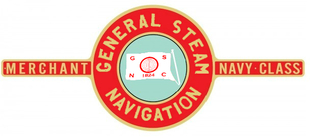 Component Sponsorship FormI wish to support the restoration of General Steam Navigation by sponsoring a component, or part of a component, of the locomotive. Please enter the details of your preferences below:Component:     					Quantity/Unit Cost		Total Sponsored___________________________________________   ____ @ £__________	  	£_________________________________________________________   ____ @ £__________	  	£_________________________________________________________   ____ @ £__________	  	£______________	Every effort will be made to allocate your preferences. PLEASE DO NOT SEND ANY MONEY - on receipt of your application, a note of confirmation will be sent containing payment instructions. Full Name _____________________________________________________ Address _____________________________________________________ _____________________________________________________ Post Code: ________________ Email: _____________________________________________ Tel: Home: ____________________ Mobile: __________________________Please note:(i) all sponsored components remain the property of GSN CIC, and(ii) payment for sponsored components is to be separate and in addition to any existingpayments you may already have in place for the purchase of shares.A Roll of Honour listing will be shown on our website and in future editions of our magazine‘The Packet’ acknowledging sponsors.If you do not wish your name to be published, please mark “X” in this box. GSN CIC Data Protection StatementWe maintain your details for the purposes of communicating information relating to the activities ofGeneral Steam Navigation CIC and maintain records to comply with legal requirementswhere separate consent has been provided. We do not share your details with any other party. Anybank details you provide are held only by the Finance Director and (for share applications byinstalments) after the first monthly instalment has been received by the Company or (for componentsponsorship) after full payment has been received by the Company, such details are destroyed. Youmay write to The Share Registrar of GSN CIC requesting erasure of your data and who, if requested, willprovide a copy of the data held.I confirm that I wish to sponsor component(s) as indicated and have read theGSN CIC Data Protection Statement.Signed …………………………………. Dated ……………………………….Please send this form to: Simon Shutt, General Steam Navigation, Blunsdon Station, Tadpole Lane, Swindon, England, SN25 2DAor email to: Simon.Shutt@35011GSN.co.uk